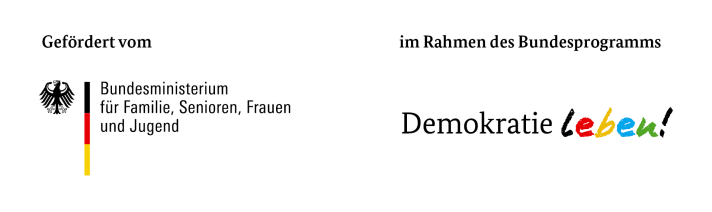 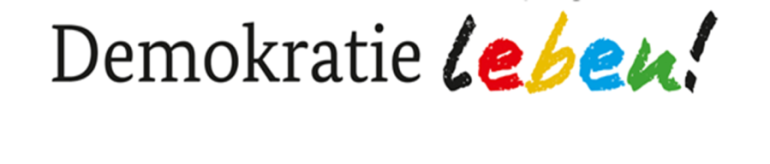 Antrag auf Sachkostenzuschuss für ein MikroprojektTitel des Mikroprojektes:  
I. Inhaltliche Projektbeschreibung1. Wann findet das Mikroprojekt statt?2. Wo findet das Projekt statt? 3. Wer führt das Mikroprojekt durch?4. Was genau findet im Rahmen des Mikroprojektes statt?II. Finanzielle Projektbeschreibung1. Wie hoch sind die Gesamtkosten des Mikroprojektes?2. Für welche Kosten möchten Sie einen Zuschuss beantragen (maximal 500,-€)?Antragsteller/in: Anrede:  	Titel:  Name, Vorname:  Funktion: Anschrift: Telefon: E-Mail: ErklärungIch/ wir habe/n die allgemeinen Förderbedingungen für das Bundesprogramm gelesen, sind damit einverstanden und werde/n, falls das beantragte Mikroprojekt bewilligt wird, die darin beschriebenen Anforderungen vollständig umsetzen.Ich/wir erkläre/n mich/uns zur aktiven Mitarbeit in der lokalen Partnerschaft für Demokratie in der VG Konz bereit.Ich/ Wir stimme/n zu, dass die Partnerschaft für Demokratie Konz (Koordinierungs- und Fachstelle sowie Federführendes Amt) im Antrag gemachte Daten speichern und weiterleiten darf, insoweit dies für die Umsetzung des Programms erforderlich ist. Ich/wir erkläre/n, dass die in diesem Antrag (einschließlich der Antragsunterlagen und der Anlagen) gemachten Angaben vollständig und richtig sind.Ort:     Datum:  Unterschrift: ________________________      	Stempel: ____________________________ Partnerschaft für Demokratie 
in der VG KonzRückfragen und Antragstellung bitte an:
Koordinierungs- und Fachstelle „Partnerschaft für Demokratie“ in der VG Konz
c/o Jugendnetzwerk Konz
Olkstr. 45 - 54329 Konz
+49 6501 94 05 0  -  info@demokratie-leben-konz.de.de
www.demokratie-leben-konz.deRückfragen und Antragstellung bitte an:
Koordinierungs- und Fachstelle „Partnerschaft für Demokratie“ in der VG Konz
c/o Jugendnetzwerk Konz
Olkstr. 45 - 54329 Konz
+49 6501 94 05 0  -  info@demokratie-leben-konz.de.de
www.demokratie-leben-konz.de